Dear NAESB Office:I reviewed the recommendation for the Certified Gas Addendum issued on December 15, 2022 and recommend the following minor comments and edits to the documents:Recommendation Attachment A – Certified Gas Addendum. The attached MS Word in track changes shows all recommended changes noted below.Second WHEREAS clause on page 1 – insert “CG” as first instance of acronym in text2.20 on page 1 – insert (“CG”) at end of first sentence since this is first instance of acronym in the definition.  3.5 on page 2 – delete the word “this” on last line and insert the word “the” before the phrase “CG Transaction Confirmation”.Other minor formatting updates for two spaces between sentences, commas, periods, and formatting of paragraphs as noted by track changes in margins of document.Recommendation Attachment B – Certified Gas FAQsThe attached MS Word in track changes shows all recommended changes noted below.Last FAQ on page 3, third bullet point - add the word “Facility” before the word Operator at the end of the first line of FAQ for clarification.A few minor formatting updates for two spaces between sentences, commas, periods, and formatting of paragraphs as noted by track changes in margins of document.Please post these comments and attached MS Word documents in track changes as industry comments on the recommendation.ThanksKeithKeith M. Sappenfield, IIManager, Regulatory Project StrategyCheniere Energy, Inc.700 Milam, Suite 1900Houston, TX 77002Office: +1 713-375-5050Cell: +1 832-627-0851Keith.sappenfield@cheniere.com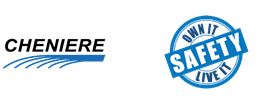 